                        Место отдыха «Ласточка»Заезд: 15-00Выезд: 14-00                             Прайс-лист на услуги проживания с 01.01.2017годаСтоимость дополнительного места при проживании в номерах, коттеджах и в летних домиках составляет 500 руб./чел./суткиСкидки на проживание на номера, коттеджи и летние домики:Место отдыха «Ласточка»Прайс-лист на дополнительные услуги с 01.01.2017 годаАренда банных коттеджейВ стоимость аренды банных коттеджей включено бесплатное пользование мангалом, караоке, бильярдом.Аренда беседок и банкетных заловВ стоимость аренды беседок  включено бесплатное пользование мангалом.Другие услуги:Питание при желании можно разделить: стоимость завтрака  200 руб./чел., стоимость обеда 350 руб./чел., стоимость ужина 250 руб./чел.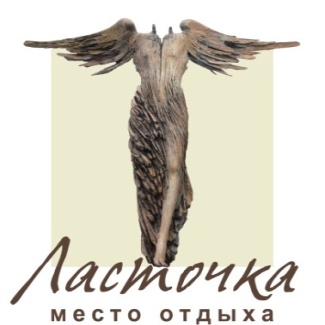                                                     Воронежская обл.,                                              Новоусманский район, п. Волна-Шепелиновкател.: (473) 228-44-548 (952) 552- 99 -628 (903) 650- 28 -86Офис бронирования:г.Воронеж, ул.Свободы, д.75(473) 277- 22-11lasto4ka36@yandex.ruwww.ласточка36.рфТип номераКоличество местКол-во
доп. местБудний день (пн.-чт.)руб./суткиВыходной  день (пт.-вс.)руб./суткиКорпус №1Корпус №1Корпус №1Корпус №1Корпус №1Трехместные номера(комнаты № 1,2,3,4,5,7,8)3-3 0003 300Двухместный номер VIP класса(комната № 6)223 3003 600Двухместный  номер без удобств(комната № 9)2-15001500Корпус №2Корпус №2Корпус №2Корпус №2Корпус №2Трехместный номер(комната № 1)3-3 0003 300Трехместные номера с одной спальней и гостиной(комнаты № 2, 4, 5)323 8004 300Семиместный номерс двумя спальнями и гостиной(комната № 3,6)7255006000Номера VIP-категории, с отдельным входомНомера VIP-категории, с отдельным входомНомера VIP-категории, с отдельным входомНомера VIP-категории, с отдельным входомНомера VIP-категории, с отдельным входомСемиместный номер с двумя спальнями и гостиной (VIP 1)726 5007 000Шестиместный номер с двумя спальнями и гостиной (VIP 2)647 0007 500Шестиместный номер с двумя спальнями и гостиной (VIP 3)626 0006 500Десятиместный номер с тремя спальнями и гостиной (VIP 4)1028 0008 500КоттеджиКоттеджиКоттеджиКоттеджиКоттеджиКоттедж №112211 000 (от 2-х суток 10 000 руб./сутки)12 000 (от 2-х суток 11 000 руб./сутки)Коттедж №2 (рядом с рекой)12212 000 (от 2-х суток 11 000 руб./сутки)13 000 (от 2-х суток 12 000 руб./сутки) Аренда половины коттеджа №3 и №4525 5006 000Летние домикиЛетние домикиЛетние домикиЛетние домикиЛетние домикиДомик  №1, 43-1 5001 600Домик  №26-4 4004 600Аренда половины домика №23-2 2002 300Домик №3,5,66-3 0003 200Аренда половины домика №3,5,63-1 5001 600Домик  №75-3 0003 300Домик  №83-2 1002 300-до 3-х дней без скидок-от 3-х до 7-и дней – скидка 5%-от 7-и до 10-и дней – скидка 10%-от 10-и до 30-и дней – скидка 15%-от 30-и до 60-и – скидка 20%Дети в возрасте до 3-х лет - проживают бесплатноСемьям с детьми  от 3-х до 7-и лет – при проживании  от 3-х суток –  скидка  10%Именинники за 3 дня до и 3 дня после даты рождения проживают со скидкой 10% При заезде на поток с понедельника по воскресенье –скидка 10% на весь период проживания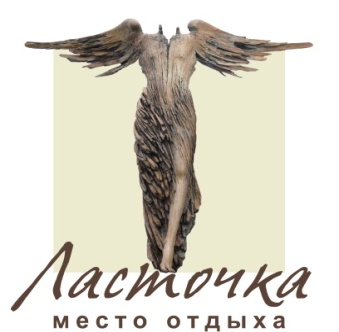                                                     Воронежская обл.,                                              Новоусманский район, п. Волна-Шепелиновкател.: (473) 228-44-548 (952) 552- 99 -628 (903) 650- 28 -86Офис бронирования:г.Воронеж, ул.Свободы, д.75(473) 277- 22-11lasto4ka36@yandex.ruwww.ласточка36.рфБудний день (пн.-чт.)Выходной  день (пт.-вс.)При заказе более 12 часови постоянным клиентамКоттедж «БАНЯ №1» (12 человек)минимальное время аренды 3 часа1000 р./час1200 р./час900 р./час.18 000 р./сутки23000 р./суткиКоттедж «БАНЯ №2» (16 человек)минимальное время аренды 3 часа1200 р./час1500 р./час1000 р./час.20 000 р./сутки27 000 р./суткиВместимостьСтоимостьБеседка малая (№1,2,3,4)На 8 человек -  5 часов арендыНа 12 человек – 5 часов аренды1500 руб., за каждый последующий час  аренды 250р\час2500руб., за каждый последующий час  аренды  350р\часБеседка средняя (№1,2,3,4)На  16 человек  -  5 часов арендыНа 25 человек- 5 часов аренды3000 руб. за каждый последующий час  аренды400р\час4500руб., за каждый последующий час аренды 500р\часБеседка банкетная №1и №2до 50 человек10 000 руб. в день, при заказе банкета 8000 р\деньИгровая  беседка (крытая)до 40 человек12 500 руб.  в деньПри заказе банкета – 12 000 руб. в день Танцевальная беседкаДо 80 чел.От  80 чел. до 130 чел.От 130 чел. до 180 чел.18 000 руб.\день, при заказе банкета 15000 руб\день25000 руб.\день, при заказе банкета 20000 руб.\день30000 руб\день., при заказе банкета 25000руб.\деньБольшой банкетный залдо 50 человек     от 50 человек до 100 человек20 000 руб.\день, при заказе банкета 15000 р\день25000 руб.\день, при заказе банкета 18000 руб\деньVIP-залдо 20 человек10000 руб.\день, при заказе банкета 8000р\деньБарная зонадо 40 человек15000 руб.\день, при заказе банкета 12000р\деньБанкетное меню1 550 руб./чел. (1 400 руб./меню на чел.+150 руб. за обслуживание)1 550 руб./чел. (1 400 руб./меню на чел.+150 руб. за обслуживание)Аренда лодки200 руб./час (на 3-чел.)150 руб./час (на 2 чел.)Аренда катамарана200 руб./час (2 человека)700 руб. – на 4 часаЭлектрочайник аренда150 руб./суткиРыбалка на пруду400 руб./деньПрокат удочки100 руб./деньБильярд150руб./час                     Отдых на пляже без проживания (до 23-00 )150р\чел\деньВъезд(выезд) автомобилей   с   турбазы     с 23-00 до  06-00150 руб.\1 въезд (выезд)Дополнительная уборка номеров 1 раз в 3 дня150р\деньНастольный теннис150руб./часУстановка  своей палатки на территории на 2-х чел.600 руб \сутки Аренда чаши для костра150 руб./суткиПожарить шашлык  из мяса,  предоставленного гостями  (услуги повара)350 руб\кг. (до 10кг)
600 руб.\кг  (от10 кг и более)Комплексное питание (3-х разовое) при проживании до 3-х суток,Свыше 3-х суток (Скидка действует при оплате до даты заезда)650 руб./чел./день600руб.\чел.\день